SCHEDA DI ISCRIZIONEAL CONCORSO “MEMORIAL CANESE”in occasione del﻿CONGRESSO NAZIONALE AIOSS“STOMATERAPIA E DINTORNI PROFESSIONALI”6-10 Ottobre 2021Hotel Serena Majestic – V.le Maresca – Montesilvano (PE)SEZIONE ANAGRAFICACognome        Nome      CF      Residente a        Prov     CAP         Via         N.            Telefono      Socio AIOSS     E-mail      TITOLO/ARGOMENTO DELLA REVISIONE      (anche provvisorio)Il Regolamento integrale del Concorso è disponibile online sul sito ufficiale del congresso: https://www.aioss.it Compilare la scheda in tutte le sue parti ed inviarla a congresso@aioss.itRicordiamo che il presente modulo è solo una domanda di partecipazione al Concorso che verrà perfezionata con la conferma dell'accettazione della stessa, via mail o telefonica, da parte della Segreteria Scientifica del Congresso.Il nuovo Regolamento Europeo in materia di Protezione dei Dati Personali (2016/679) in vigore il 25 maggio 2018 prevede che venga espresso il consenso al trattamento dei dati personali (l’informativa estesa è consultabile su https://www.aioss.it/privacy-policy.html)ACCETTO   (cliccare per accettare)N.B.:	Essendo un documento digitale, la firma non è necessaria, chi si iscrive si impegna a fornire dati veritieri e corretti ai sensi della normativa vigente e l’iscrizione si intenderà perfezionata solo con la ricezione della conferma. Per informazioni contattare la Segreteria o info@aioss.it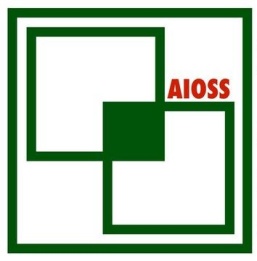 A.I.O.S.S.Associazione Tecnico-Scientificadi Stomaterapia  e Riabilitazione delPavimento Pelvicowww.aioss.itinfo@aioss.itP.IVA  01303620544                                     Presidenza AIOSS Sede Legale-Sede Fiscalec/o Dr. Gabriele RoveronVia  Scolo Vallurbana, 11-135040 Sant’Urbano – PDCell. 340 2750935Fax:  178 27 333 42e.mail: roverongabriele@virgilio.itSegreteriac/o Enrica BosoniVia Savona, 9420144  MilanoCell. 338 6924383             Fax: 0249665148             e.mail: enricabosoni@tiscali.it